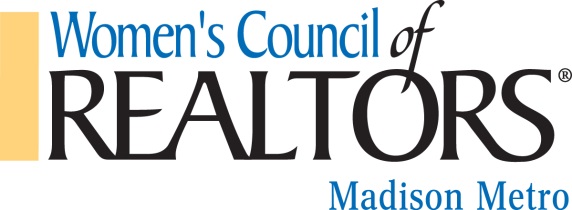 Scholarship ApplicationName: __________________________________________________________Company Name: __________________________________________________Company Address:  ________________________________________________			City __________________________   Zip _______________Phone: ________________________    Email: ___________________________Years in Business: _______________ Years with WCR-MMC: _______________What WCR Committees or events are you involved in for the current year?________________________________________________________________________________________________________________________________What convention, conference or educational training are you using your scholarship for?________________________________________________________________________________________________________________________________Amount requested: ________________  (please include proof of payment)Email completed application to Hiam Garner @ garner@firstweber.com or Cori Femrite @ cori.femrite@capitolbank.com Revised 10/2019